Муниципальное дошкольное образовательное учреждение «Детский сад №227»Конспект открытого занятия в средней группе «В стране насекомых»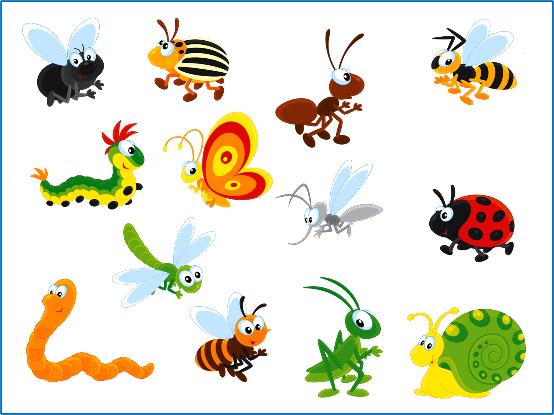 Разработали:Ковалева Л.А.Оруджова Э.Э.Ярославль, 2022Цель: сформировать у детей представления о насекомых.Задачи:образовательные: уточнить и расширить представления детей о многообразии насекомых (в лесу, на лугу);упражнять в различении и назывании часто встречающихся насекомых по ярким признакам (величине, окраске, своеобразию отдельных частей тела);уточнить представления о пользе насекомых.развивающие:развивать мыслительную активность, умственные операции сравнения и обобщения, любознательность, внимание, память, речь. Вызвать интерес к окружающему миру, формировать реалистические представления о природе. Расширение кругозора и экологических представлений.развивать  сообразительность, фантазию в процессе отгадывания загадок и решения творческих задач.воспитательные:формировать умение выслушивать других детей при обсуждении какой-либо проблемной ситуации;воспитывать у детей желание заботиться о природе, правильно вести себя в лесу, в поле;не разрушать условия жизни лесных обитателей.Материал к занятию: презентация  "Насекомые”, наборы Воскобович «Чудо-крестики 3», белый картон с изображением цветка ,  пластилин, счётные палочки(по количеству детей)Ход занятияИгра-приветствие «Руки»В: Дети, посмотрите на свои руки. У мальчиков они большие, сильные, у девочек — нежные и ласковые. Мы любим свои руки, ведь они могут все и обнять друга, и помочь попавшему в беду. Какие добрые и умные у вас руки.На фоне музыки воспитатель читает стихи:Что за чудо — чудеса:Раз рука и два рука!Вот ладошка правая,Вот ладошка левая.И скажу вам, не тая,Руки всем нужны, друзья.Возьмите друг друга за руки и почувствуйте, какие у вас теплые и ласковые руки, которые никого не обидят.1 этап. Мотивирование к деятельности:Посмотрите, какая сегодня замечательная погода, вот бы сейчас отправиться в путешествие. Куда бы вам хотелось отправиться? (ответы детей). Расскажу я вам, ребята, интересную историю.Однажды я гуляла в лесу, проходила мимо поляны. И встречались мне интересные живые существа. Они все разные, кто-то летает, кто-то ползает. Но у всех у них ровно шесть лапок. А вот как эти существа называются, я забыла. Может быть, вы мне поможете вспомнить, что это за живые существа. Сейчас я буду загадывать вам загадки, а вы должны их отгадать. Слайд (белый экран) на экране по очереди появляются отгаданные насекомыеИгра «Доскажи словечко»:Скажите-ка, что за букашка?На ней в черных точках рубашка,Умеет карабкаться ловкоПо листикам божья. (коровка).Не пчела она, а жалит.Мед, варенье обожает.Есть на брюшке полоса.Кто она, скажи? (Оса).Знают взрослые и дети —Тонкие плетет он сети,Мухам враг он, а не друг.Как зовут его? (Паук).Вот букашка - работяга.Целый день трудиться рада.Ношу на спине своейБыстро тащит. (муравей).Что за гость с голодным брюхомВсе звенит у нас над ухом?Из цветов не пьет нектар,Покусает нас. (комар).Кто влетает в каждый домВместе с летним сквозняком?Кто жужжит за рамой глухо?Надоедливая. (муха).Что за чудо-вертолетМошкаре спать не дает?Только высохнет роса,Вылетает. (стрекоза)На поляне в василькахУпражнялся он в прыжках.Жаль, позавтракал им птенчик.Кто же это был? (Кузнечик).Дети: НасекомыеВоспитатель: Я вам предлагаю отправиться в путешествие в гости к насекомым на луг, а чтобы было веселей в пути, давайте поиграем…  Физминутка «Сороконожка»1. Шла сороконожка( дети идут ритмичным шагом, слегка пружиня)По сухой дорожке.2. Вдруг закапал дождик: Кап-кап-кап!( дети останавливаются и приседают.)- Ой, промокнут сорок лап!3. Насморк мне не нужен( дети идут, высоко поднимая колени, будто шагают через лужи),Обойду я лужи!4. Грязи в дом не принесу( дети останавливаются, трясут одной ногой),Каждой лапкой потрясу!( трясут другой ногой).5. И потопаю потом( дети топают ногами)- Ой, какой от лапок гром!2 этап. Создание проблемной ситуации:Слайд! Пустой лугВ: А вот и луг.  Какой он?Ответы детейПосмотрите, на лужке никого нет, я не вижу ни одного насекомого. Как Вы думаете, что могло случиться? Ответы детейВывод: они испугались и спрятались3 этап. Открытие удивительного рядом В: Мы можем помочь лугу?Ответы детейПознавательный рассказ:К нам на луг приходили ребята, такие же как и вы. Они ловили нас, трогали руками, и даже хотели сломать наши домики. Наверное они не знают «Правила поведения при встрече с насекомыми»: Увидев осиное гнездо, не трогайте его. Понаблюдайте за его обитателями издалека, иначе осы будут жалить , куда попало.Около их жала есть ядовитые железы, поэтому ужаленное место сильно распухает.Встретив на пути муравья, не трогайте его, понаблюдайте за ним, тогда он вас не укусит.Увидев бабочку, не берите её руками, понаблюдайте за ней издалека, иначе от повреждений на крылышках она может погибнуть. Насекомые - это часть природы, а её надо беречь, любить и охранять. Находясь на природе - любуйтесь ею, восхищайтесь и заботьтесь о ней.Звучит аудиозаписьЧтоб бабочки порхали,Трудился муравей. И осы чтоб жужжали,Ты помоги скорей.Возьми с собой ты знанья, И доброту возьми,И этим шестиногим Малышкам помоги!Воспитатель: - А чтобы помочь нашим шестиногим друзьям, мы с вами тоже превратимся в насекомых. У меня есть волшебные карточки, которые помогут нам.Воспитатель предлагает детям вытянуть карточку и произносит слова вместе с детьми:- Закройте все глаза и повторяйте за мной:- Нам, картинка, помоги, в насекомых преврати!Дети с помощью карточек с изображением насекомого делятся на три группы!Слайд с изображением насекомыхДидактическая игра «Четвертый лишний»•	Лишний муравей, потому что он не летает, а остальные насекомые летают.•	Лишняя бабочка, потому что она летает, а остальные насекомые не летают.•	Лишняя пчела, потому что остальные насекомые относятся к хищным.Воспитатель: А где же они живут?Ответы детейВоспитатель: Займите каждый свой домик. 4 этап. Продуктивная деятельность 1 стол  "Собери картинку из частей”Каждый ребенок собирает картинку "бабочка” из отдельных деталей игры «Чудо-крестики» Воскобович2 стол  «Собери домик» Каждый ребенок выкладывает домик из счетных палочек3 стол  «Оживи цветок» Каждый ребенок заполняет контур цветка в технике налеп5 этап. Рефлексия.Какое у нас настроение? Почему?